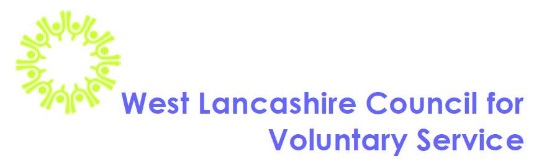 Healthy NeighbourhoodsFunding support for organisations that support healthy communitiesApplication form for funding up to £1,000 or £5,000Please read the guidance notes before you complete this form. An incorrect or incomplete form will mean that your application is delayed or even rejectedComplete all questions. Sections will expand as you complete your answers. Contact details1.  Proposed title of project:2.  Please indicate which pot you are applying to – please consult the guidance note to check which pot(s) you want to apply to:3. Please tell us about your proposal explaining how it will address barriers to good health or help give people a voice or both.  Please refer to the guidance note to find out what information we need (max 350 words):4. Please give a start and end date for the project:5. In which of the West Lancashire neighbourhood areas will your project cover? Please indicate all that are applicable:6. Approximately how many individuals in priority groups (please see guidance note) will benefit from the project/activity? 7. What difference will your project make (include specific outputs and outcomes) to these groups? Please remember that this is not just about how much or how many but about what will change (max 300 words).8. What evidence do you have to show that this project is needed? (max 300 words)9. How will you evaluate/measure the impact of your project? (max 350 words)10. Budget11. Any additional information you wish to provide? (max 250 words)12.  DeclarationAPPLICATION CHECKLISTIf you have ticked the ‘No’ column please explain why:________________________________________________________________________________________________________________________________________________________________________________________Name of organisationMain contact personFull address including postcodeEmail addressTelephone numberWhen was your group established?How many people are involved in running the group?Committee/BoardVolunteersHow many people are involved in running the group?Paid StaffMembersIs your group part of a larger organisation?  If yes, please provide brief details.Is your group part of a larger organisation?  If yes, please provide brief details.Is your group part of a larger organisation?  If yes, please provide brief details.Is your group part of a larger organisation?  If yes, please provide brief details.Is your group part of a larger organisation?  If yes, please provide brief details.Your group must have a set of rules or a constitution - please supply a copy signed by the chair of the board of trustees / management committee.(If you don’t have the above, please contact CVS for support & guidance)Your group must have a set of rules or a constitution - please supply a copy signed by the chair of the board of trustees / management committee.(If you don’t have the above, please contact CVS for support & guidance)Your group must have a set of rules or a constitution - please supply a copy signed by the chair of the board of trustees / management committee.(If you don’t have the above, please contact CVS for support & guidance)Your group must have a set of rules or a constitution - please supply a copy signed by the chair of the board of trustees / management committee.(If you don’t have the above, please contact CVS for support & guidance)Your group must have a set of rules or a constitution - please supply a copy signed by the chair of the board of trustees / management committee.(If you don’t have the above, please contact CVS for support & guidance)Your group must have procedures to cover equal opportunities and child and vulnerable adult safeguarding - Please enclose a copy signed by the chair of the board of trustees / management committee. (If you don’t have the above, please contact CVS for support & guidance)Your group must have procedures to cover equal opportunities and child and vulnerable adult safeguarding - Please enclose a copy signed by the chair of the board of trustees / management committee. (If you don’t have the above, please contact CVS for support & guidance)Your group must have procedures to cover equal opportunities and child and vulnerable adult safeguarding - Please enclose a copy signed by the chair of the board of trustees / management committee. (If you don’t have the above, please contact CVS for support & guidance)Your group must have procedures to cover equal opportunities and child and vulnerable adult safeguarding - Please enclose a copy signed by the chair of the board of trustees / management committee. (If you don’t have the above, please contact CVS for support & guidance)Your group must have procedures to cover equal opportunities and child and vulnerable adult safeguarding - Please enclose a copy signed by the chair of the board of trustees / management committee. (If you don’t have the above, please contact CVS for support & guidance)Please provide a copy of your latest annual report / last three months of accounts / simple financial statement signed by the chair of the board of trustees / management committee.(If you don’t have the above, please contact CVS for support & guidance).  Please provide a copy of your latest annual report / last three months of accounts / simple financial statement signed by the chair of the board of trustees / management committee.(If you don’t have the above, please contact CVS for support & guidance).  Please provide a copy of your latest annual report / last three months of accounts / simple financial statement signed by the chair of the board of trustees / management committee.(If you don’t have the above, please contact CVS for support & guidance).  Please provide a copy of your latest annual report / last three months of accounts / simple financial statement signed by the chair of the board of trustees / management committee.(If you don’t have the above, please contact CVS for support & guidance).  Please provide a copy of your latest annual report / last three months of accounts / simple financial statement signed by the chair of the board of trustees / management committee.(If you don’t have the above, please contact CVS for support & guidance).  Group Bank/Building Society -  Name:Address:Postcode:Account Name:Sort Code:Account Number:Group Bank/Building Society -  Name:Address:Postcode:Account Name:Sort Code:Account Number:If your group does not have a bank account, please explain what alternative banking arrangements you make.PotTick one or bothAddressing Barriers Peoples’ Voice AreaTick one or moreSkelmersdale and UphollandOrmskirk and AughtonBurscough, Parbold and the Northern ParishesAll of West LancashirePriority groupNumber benefitting (for each priority group supported) People on a low income Ethnic minoritiesLGBT+ Refugees and asylum seekers Women Disabled people includes mental healthCare leaversPlease provide an itemised indicative budget (add extra lines if necessary) and, where appropriate, show us how you have calculated the amounts shown, e.g.  Staff costs - 1 worker for 6 months at £200 per month, Room hire 1 day per week @ £25 for 26 weeks etc.Please provide an itemised indicative budget (add extra lines if necessary) and, where appropriate, show us how you have calculated the amounts shown, e.g.  Staff costs - 1 worker for 6 months at £200 per month, Room hire 1 day per week @ £25 for 26 weeks etc.BUDGET ITEMCOSTWhat is the total cost of your project (including match funding)?How much money are you requesting from this fund?If the total cost of the project is more than this grant request, please state where the rest of the funding is coming from.I confirm that the information contained in this form is accurateI confirm that the information contained in this form is accurateName in block capitalsSignaturePosition DateHave you included the following with your application?YesNoA fully completed application formYour group’s rules or constitutionA copy of your group’s safeguarding policiesAll other relevant documentsApplications to be submitted no later than 5pm on 18 January 2023 to vicky@wlcvs.org. Tel: 07598552949.